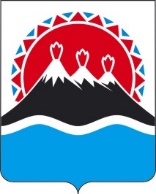 МИНИСТЕРСТВОСОЦИАЛЬНОГО БЛАГОПОЛУЧИЯ И СЕМЕЙНОЙ ПОЛИТИКИ КАМЧАТСКОГО КРАЯПРИКАЗ[Дата регистрации] № [Номер документа]г. Петропавловск-КамчатскийПРИКАЗЫВАЮ:Внести в приказ Министерства социального благополучия и семейной политики Камчатского края 30.06.2022 № 505-п
«Об утверждении административного регламента Министерства социального благополучия и семейной политики  Камчатского края по предоставлению государственной услуги «Назначение выплаты единовременного пособия членам семей граждан, погибших в результате чрезвычайных ситуаций природного и техногенного характера» изменения согласно приложения к настоящему приказу.2. Настоящий приказ вступает в силу после дня его официального опубликования.[горизонтальный штамп подписи 1]Приложение к приказуМинистерства социального благополучия и семейной политики Камчатского краяИзмененияв приказ Министерства социального благополучия и семейной политики Камчатского края  от 30.06.2022 № 505-п «Об утверждении административного регламента Министерства социального благополучия и семейной политики  Камчатского края по предоставлению государственной услуги «Назначение выплаты единовременного пособия членам семей граждан, погибших в результате чрезвычайных ситуаций природного и техногенного характера»В части 39 слова «12) непредоставление гражданином оригиналов документов, указанных в части 24 настоящего Административного регламента, в срок превышающий 15 рабочих со дня регистрации документов в Министерстве, органе местного самоуправления, МФЦ, поступившего через ЕПГУ, РПГУ.» признать утратившим силу»;Часть 50 дополнить пунктом 13 следующего содержания:«13) непредоставление гражданином оригиналов документов, указанных в части 33 настоящего Административного регламента, в срок превышающий
15 рабочих со дня регистрации документов в Министерстве, органе местного самоуправления, МФЦ, поступившего через ЕПГУ, РПГУ.».3. Обозначение раздела 4 «Состав, последовательность и сроки
выполнения административных процедур (действий), требования к порядку их выполнения, в том числе особенности выполнения административных процедур (действий) в электронной форме, а также особенности выполнения административных процедур (действий) в МФЦ» изменить на раздел 3 «Состав, последовательность и сроки выполнения административных процедур (действий), требования к порядку их выполнения, в том числе особенности выполнения административных процедур (действий) в электронной форме, а также особенности выполнения административных процедур (действий) в МФЦ».4. Обозначение и название раздела 4 «Досудебный (внесудебный) порядок обжалования решений и действий (бездействия) органа, предоставляющего государственную услугу, и его должностных лиц, государственных гражданских служащих органа, предоставляющего государственную услугу, МФЦ, работников МФЦ» изменить на раздел 5
«Досудебный (внесудебный) порядок обжалования решений и действий (бездействия) органа, предоставляющего государственную услугу,многофункционального центра, организаций, указанных в части 1.1 статьи 16 Федерального закона № 210-ФЗ, а также должностных лиц, государственных муниципальных работников».5. Часть 167 изложить в следующей редакции:«166. Информация о порядке подачи и рассмотрении жалобы размещается на информационных стендах и местах предоставления государственной услуги, официальном сайте Министерства, органа местного самоуправления, ЕПГУ либо РПГУ, а также может быть принята при личном приеме гражданина в устной и (или) письменной форме.».О внесении изменений в приказ Министерства социального благополучия и семейной политики Камчатского края от 30.06.2022 № 505-п
«Об утверждении административного регламента Министерства социального благополучия и семейной политики  Камчатского края по предоставлению государственной услуги «Назначение выплаты единовременного пособия членам семей граждан, погибших в результате чрезвычайных ситуаций природного и техногенного характера»И.о. Министра социального благополучия и семейной политики Камчатского краяЮ.О. Горелова